CSE 473 Autumn 2018 – Project 1	Name:Paul G. Allen School of CS & EProject 1: Search This non-programming problem is part of Project 1. Please add your answers to this document and submit your completed document along with your solution to the Pac-Man project.Look at the following graph. Node A is the start node (indicated with the arrow) and G is the goal (indicated by the double circle). The table gives you the heuristic values h(n) for each node, however h(B) is unknown. Provide the range of values for h(B) for which h would be admissible. If you were to follow the search strategies listed in the table, which of the listed paths are possible? Indicate valid paths by marking an X in the appropriate row(s). You may assume that h is admissible in each case. In some cases, more than one path may be a valid result, and you should mark all such paths.nh(n)A5B?C4D3E3F1G0Search algorithmA – C – E – GA – B – C – E – G A – B – D – G A – B – D – F – G Depth firstBreadth firstA* with heuristic h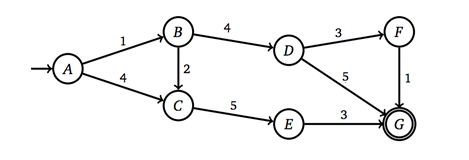 